САНКТ-ПЕТЕРБУРГСКИЙ ПОЛИТЕХНИЧЕСКИЙ УНИВЕРСИТЕТ ПЕТРА  ВЕЛИКОГООтчет по лабораторной работе №1«Разностная схема»Выполнил:студент 3-го курсакафедры «Теоретическая механика»Смирнов А.В.Проверил:Ле-Захаров С.А.Санкт-Петербург, .СОДЕРЖАНИЕСодержание………………………………………………………………………………2Постановка задачи ………………………………………………………………………3Выполнение расчетов в MATLAB….…………………………………………………..4Результаты………………………………………………………………………………. 6Выводы…………………………………………………………………………………...7ПОСТАНОВКА ЗАДАЧИДан однородный стержень длиной l = . Начальные условия: T(x ≤ ½) = 1° K; T(x > ½) = T(0) = 0° K.Граничные условия: T(x = 0) = 1° K; T(x = l) = 0° K. Необходимо в любой среде программирования численно решить задачу теплопроводности используя следующую интегральную (разностную) схему c 10 разбиениями по x и любым количеством разбиений по t: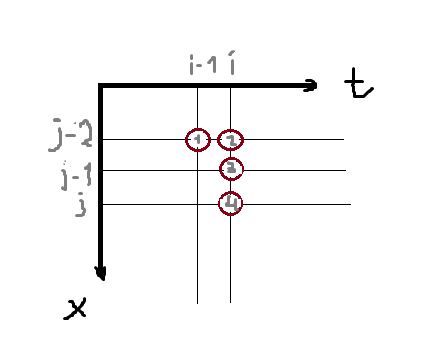 		Рисунок 1. Данная интегральная схема.Тогда интегральная схема имеет такую формулу:, гдеK – коэффициент теплопроводности;Δx – шаг интегрирования по расстоянию;Δt – шаг интегрирования по времени;- температура j-той точки в шаг по времени i.РЕАЛИЗАЦИЯ ПРОГРАММЫ В СРЕДЕ MATLABРеализация алгоритма в виде исходного кода представлена на рисунке 2 и 3. 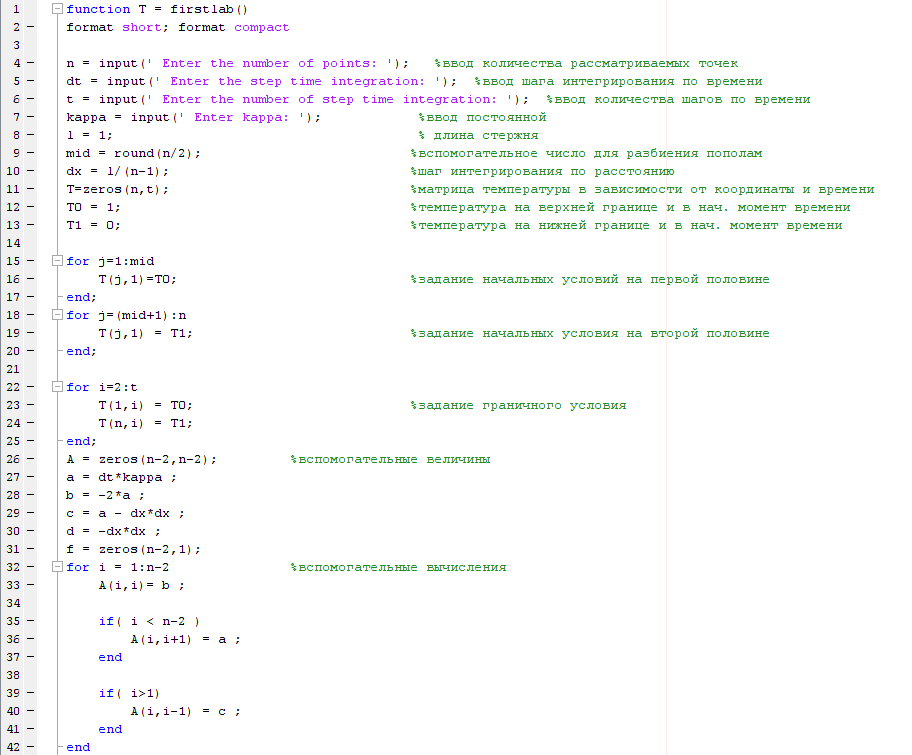 Рисунок 2. Реализация задачи в MATLAB.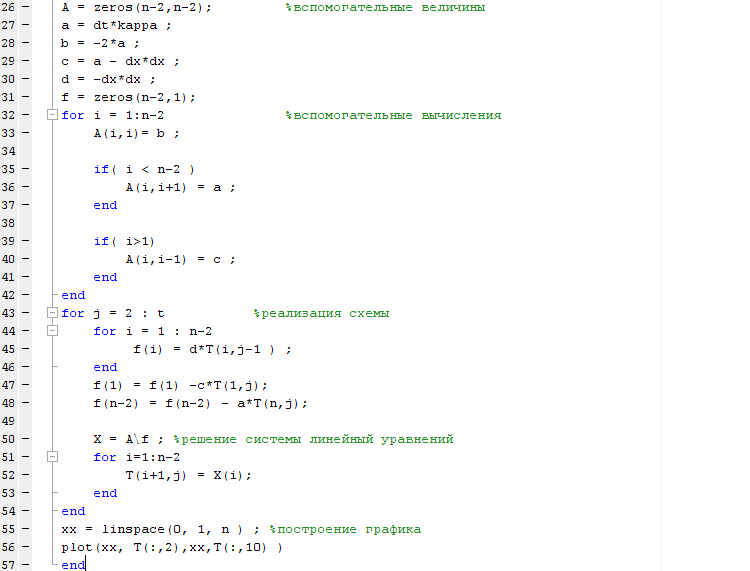 Рисунок 3 Продолжение РЕЗУЛЬТАТЫВычисления будем проводить  при 10(20) точках разбиения, при шаге интегрирования по времени в 0.1(0.005) секунду и при количестве  шагов равным 20. Ожидаемый результат: линейное распределение.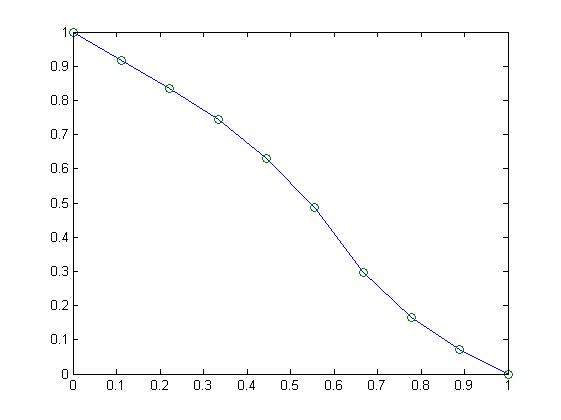 Рисунок 4. График зависимости температуры от координаты на второй итерации 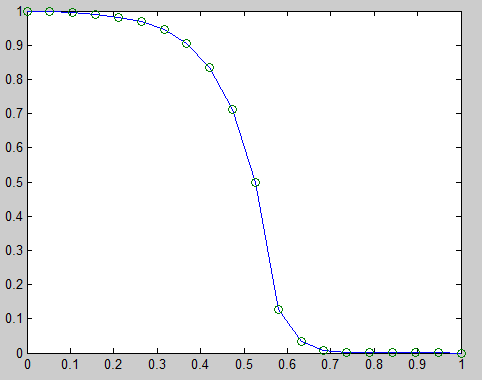 Рисунок 6. График зависимости температуры от координаты на второй итерации при 20 точках разбиения, при шаге интегрирования по времени в 0.005 секунд.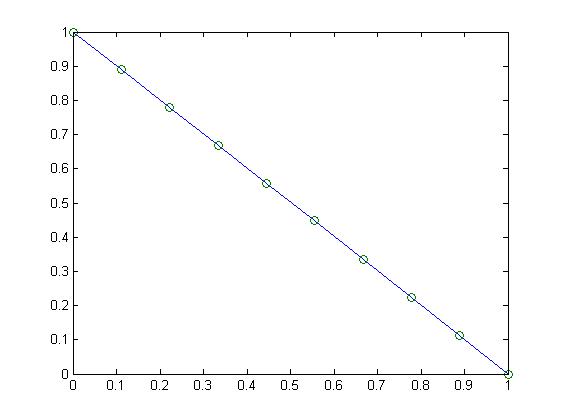 Рисунок 6. График зависимости температуры от координаты на пятой итерации Видим, что со временем зависимость температуры от координаты становится близкой к линейной, что совпадает с ожидаемым результатом.На 5 итерации с точностью 0.7% получается линейное распределение.ВЫВОДЫВ ходе работы был изучен и применен метод конечных разностей, создана программа, позволяющая произвести расчет температуры тонкого стержня с заданными граничными условиями в виде постоянной температуры.